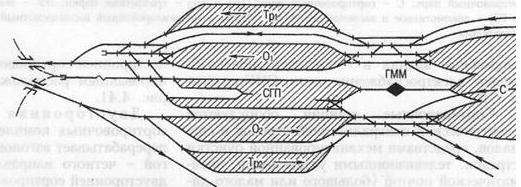 Лекция 2 – Схема станции для переработки большого местного потока